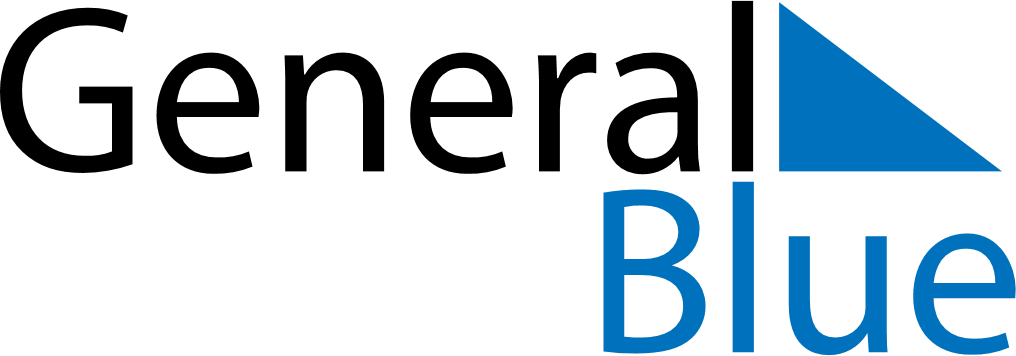 February 2024February 2024February 2024February 2024February 2024February 2024Rudabanya, Borsod-Abauj-Zemplen, HungaryRudabanya, Borsod-Abauj-Zemplen, HungaryRudabanya, Borsod-Abauj-Zemplen, HungaryRudabanya, Borsod-Abauj-Zemplen, HungaryRudabanya, Borsod-Abauj-Zemplen, HungaryRudabanya, Borsod-Abauj-Zemplen, HungarySunday Monday Tuesday Wednesday Thursday Friday Saturday 1 2 3 Sunrise: 7:07 AM Sunset: 4:34 PM Daylight: 9 hours and 26 minutes. Sunrise: 7:06 AM Sunset: 4:35 PM Daylight: 9 hours and 29 minutes. Sunrise: 7:04 AM Sunset: 4:37 PM Daylight: 9 hours and 32 minutes. 4 5 6 7 8 9 10 Sunrise: 7:03 AM Sunset: 4:39 PM Daylight: 9 hours and 35 minutes. Sunrise: 7:01 AM Sunset: 4:40 PM Daylight: 9 hours and 38 minutes. Sunrise: 7:00 AM Sunset: 4:42 PM Daylight: 9 hours and 41 minutes. Sunrise: 6:58 AM Sunset: 4:44 PM Daylight: 9 hours and 45 minutes. Sunrise: 6:57 AM Sunset: 4:45 PM Daylight: 9 hours and 48 minutes. Sunrise: 6:55 AM Sunset: 4:47 PM Daylight: 9 hours and 51 minutes. Sunrise: 6:54 AM Sunset: 4:48 PM Daylight: 9 hours and 54 minutes. 11 12 13 14 15 16 17 Sunrise: 6:52 AM Sunset: 4:50 PM Daylight: 9 hours and 57 minutes. Sunrise: 6:51 AM Sunset: 4:52 PM Daylight: 10 hours and 1 minute. Sunrise: 6:49 AM Sunset: 4:53 PM Daylight: 10 hours and 4 minutes. Sunrise: 6:47 AM Sunset: 4:55 PM Daylight: 10 hours and 7 minutes. Sunrise: 6:46 AM Sunset: 4:57 PM Daylight: 10 hours and 10 minutes. Sunrise: 6:44 AM Sunset: 4:58 PM Daylight: 10 hours and 14 minutes. Sunrise: 6:42 AM Sunset: 5:00 PM Daylight: 10 hours and 17 minutes. 18 19 20 21 22 23 24 Sunrise: 6:41 AM Sunset: 5:01 PM Daylight: 10 hours and 20 minutes. Sunrise: 6:39 AM Sunset: 5:03 PM Daylight: 10 hours and 24 minutes. Sunrise: 6:37 AM Sunset: 5:05 PM Daylight: 10 hours and 27 minutes. Sunrise: 6:35 AM Sunset: 5:06 PM Daylight: 10 hours and 31 minutes. Sunrise: 6:33 AM Sunset: 5:08 PM Daylight: 10 hours and 34 minutes. Sunrise: 6:31 AM Sunset: 5:09 PM Daylight: 10 hours and 37 minutes. Sunrise: 6:30 AM Sunset: 5:11 PM Daylight: 10 hours and 41 minutes. 25 26 27 28 29 Sunrise: 6:28 AM Sunset: 5:13 PM Daylight: 10 hours and 44 minutes. Sunrise: 6:26 AM Sunset: 5:14 PM Daylight: 10 hours and 48 minutes. Sunrise: 6:24 AM Sunset: 5:16 PM Daylight: 10 hours and 51 minutes. Sunrise: 6:22 AM Sunset: 5:17 PM Daylight: 10 hours and 55 minutes. Sunrise: 6:20 AM Sunset: 5:19 PM Daylight: 10 hours and 58 minutes. 